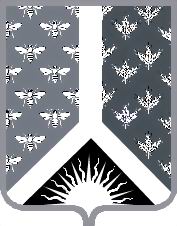 СОВЕТ НАРОДНЫХ ДЕПУТАТОВ НОВОКУЗНЕЦКОГО МУНИЦИПАЛЬНОГО РАЙОНАР Е Ш Е Н И Е от 20 октября 2016 года № 204-МНПАОб утверждении Положения о бюджетном процессе в муниципальном образовании «Новокузнецкий муниципальный район»Принято Советом народных депутатовНовокузнецкого муниципального района18 октября 2016 года1. Утвердить Положение о бюджетном процессе в муниципальном образовании «Новокузнецкий муниципальный район» согласно приложению к настоящему Решению.2. Со дня вступления в силу настоящего Решения признать утратившим силу решение Совета народных депутатов Новокузнецкого муниципального района от 27.12.2013 № 19-МНПА «Об утверждении Положения о бюджетном процессе в муниципальном образовании «Новокузнецкий муниципальный район». 3. Настоящее Решение вступает в силу со дня, следующего за днем его официального опубликования.Председатель Совета народных депутатов Новокузнецкого муниципального района                                                                            Е. В. ЗеленскаяГлава Новокузнецкого муниципального района                                                                            Е. А. МанузинПриложениек решению Совета народных депутатовНовокузнецкого муниципального районаот 20 октября 2016 года № 204-МНПА«Об утверждении Положения о бюджетном процессе в муниципальном образовании «Новокузнецкий муниципальный район»Положение о бюджетном процессе в муниципальном образовании «Новокузнецкий муниципальный район»Настоящее Положение определяет порядок осуществления бюджетного процесса в муниципальном образовании «Новокузнецкий муниципальный район» в соответствии с Конституцией Российской Федерации, Бюджетным кодексом Российской Федерации, Налоговым кодексом Российской Федерации, Уставом муниципального образования «Новокузнецкий муниципальный район», регулирует бюджетные правоотношения, возникающие между субъектами бюджетных правоотношений.Статья 1. Основные понятия, используемые в настоящем Положении1. В настоящем Положении используются понятия, установленные Бюджетным кодексом Российской Федерации, а также следующие понятия:бюджетный процесс в муниципальном образовании «Новокузнецкий муниципальный район» - регламентируемая законодательством Российской Федерации деятельность органов государственной власти, органов местного самоуправления и иных участников бюджетного процесса по составлению и рассмотрению проекта бюджета муниципального образования «Новокузнецкий муниципальный район», утверждению и исполнению бюджета муниципального образования «Новокузнецкий муниципальный район», контролю за его исполнением, осуществлению бюджетного учета, составлению, внешней проверке, рассмотрению и утверждению бюджетной отчетности;бюджет муниципального образования «Новокузнецкий муниципальный район» (далее также - бюджет Новокузнецкого муниципального района, местный бюджет) - форма образования и расходования денежных средств, предназначенных для финансового обеспечения задач и функций местного самоуправления в муниципальном образовании «Новокузнецкий муниципальный район»;доходы бюджета муниципального образования «Новокузнецкий муниципальный район» - поступающие в бюджет Новокузнецкого муниципального района денежные средства, за исключением средств, являющихся в соответствии с Бюджетным кодексом Российской Федерации источниками финансирования дефицита бюджета;расходы бюджета - выплачиваемые из бюджета Новокузнецкого муниципального района денежные средства, за исключением средств, являющихся в соответствии с Бюджетным кодексом Российской Федерации источниками финансирования дефицита бюджета;профицит - превышение доходов бюджета Новокузнецкого муниципального района над его расходами;дефицит - превышение расходов бюджета Новокузнецкого муниципального района над его доходами;сводная бюджетная роспись Новокузнецкого муниципального района - документ, который составляется и ведется финансовым управлением по Новокузнецкому району в соответствии с Бюджетным кодексом Российской Федерации в целях организации исполнения бюджета по расходам бюджета и источникам финансирования дефицита бюджета;кассовый план - прогноз кассовых поступлений в бюджет Новокузнецкого муниципального района и кассовых выплат из бюджета Новокузнецкого муниципального района в текущем финансовом году;бюджетные ассигнования - предельные объемы денежных средств, предусмотренных в соответствующем финансовом году для исполнения бюджетных обязательств;бюджетный кредит - денежные средства, предоставляемые бюджетом субъекта Российской Федерации бюджету муниципального образования «Новокузнецкий муниципальный район», либо бюджетом муниципального образования «Новокузнецкий муниципальный район» бюджету поселения, входящего в состав муниципального образования «Новокузнецкий муниципальный район», а также юридическому лицу (за исключением муниципальных учреждений) на возвратной и возмездной основах;муниципальный долг - обязательства, возникающие из муниципальных заимствований, гарантий по обязательствам третьих лиц, другие обязательства в соответствии с видами долговых обязательств, установленных Бюджетным кодексом Российской Федерации, принятые на себя муниципальным образованием «Новокузнецкий муниципальный район»;расходные обязательства - обусловленные законом, иным нормативно-правовым актом, договором или соглашением обязанности муниципального образования «Новокузнецкий муниципальный район» или действующего от его имени казенного учреждения предоставить физическим или юридическим лицам, иному публично-правовому образованию средства из бюджета муниципального образования «Новокузнецкий муниципальный район»;межбюджетные трансферты - средства, предоставляемые одним бюджетом бюджетной системы Российской Федерации другому бюджету бюджетной системы Российской Федерации.2. Проект бюджета Новокузнецкого муниципального района составляется и утверждается сроком на очередной финансовый год и плановый период (далее также - бюджет Новокузнецкого муниципального района, решение о бюджете Новокузнецкого муниципального района, местный бюджет).3. Понятия «муниципальное образование «Новокузнецкий муниципальный район», «Новокузнецкий муниципальный район», применяемые в настоящем Положении, имеют одинаковое значение.Статья 2. Участники бюджетного процесса1. Участниками бюджетного процесса в муниципальном образовании «Новокузнецкий муниципальный район» являются:глава Новокузнецкого муниципального района;Совет народных депутатов Новокузнецкого муниципального района;администрация Новокузнецкого муниципального района;финансовое управление по Новокузнецкому району;контрольно-счетная комиссия Новокузнецкого муниципального района;главные администраторы (администраторы) доходов местного бюджета;главные администраторы (администраторы) источников финансирования дефицита местного бюджета;главные распорядители (распорядители) бюджетных средств;получатели бюджетных средств;иные органы, на которые Бюджетным кодексом Российской Федерации, законодательством Российской Федерации, законодательством Кемеровской области возложены бюджетные, налоговые и иные полномочия.2. Бюджетные полномочия участников бюджетного процесса определяются Бюджетным кодексом Российской Федерации, и иными правовыми актами бюджетного законодательства Российской Федерации, Кемеровской области и иными, принятыми в соответствии с Бюджетным кодексом Российской Федерации муниципальными правовыми актами Совета народных депутатов Новокузнецкого муниципального района, а также в установленных ими случаях муниципальными правовыми актами администрации Новокузнецкого муниципального района, соглашениями, заключенными между участниками бюджетного процесса.Статья 3. Состав бюджетной классификации Российской ФедерацииСостав бюджетной классификации Российской Федерации устанавливается Бюджетным кодексом Российской Федерации.Статья 4. Классификация доходов бюджета муниципального образования «Новокузнецкий муниципальный район»1. Классификация доходов бюджета муниципального образования «Новокузнецкий муниципальный район» устанавливается в соответствии с Бюджетным кодексом Российской Федерации.2. Перечень главных администраторов доходов бюджета муниципального образования «Новокузнецкий муниципальный район», закрепляемые за ними виды (подвиды) доходов бюджета муниципального образования «Новокузнецкий муниципальный район» утверждаются решением о бюджете в соответствии с положениями Бюджетного кодекса Российской Федерации.3. В случаях изменения состава и (или) функций главных администраторов доходов бюджета, а также изменения принципов назначения и присвоения структуры кодов классификации доходов бюджетов изменения в перечень главных администраторов доходов бюджета, а также в состав закрепленных за ними кодов классификации доходов бюджетов вносятся на основании нормативного правового акта финансового управления по Новокузнецкому району без внесения изменений в решение о бюджете.4. Финансовое управление по Новокузнецкому району утверждает перечень кодов подвидов по видам доходов, главными администраторами которых являются органы местного самоуправления и (или) находящиеся в их ведении казенные учреждения.Статья 5. Классификация расходов бюджета муниципального образования «Новокузнецкий муниципальный район»1. Классификация расходов бюджета муниципального образования «Новокузнецкий муниципальный район» устанавливается в соответствии с положениями Бюджетного кодекса Российской Федерации.2. Перечень главных распорядителей средств бюджета муниципального образования «Новокузнецкий муниципальный район» устанавливается решением о бюджете в составе ведомственной структуры расходов.Статья 6. Классификация источников финансирования дефицита бюджета муниципального образования «Новокузнецкий муниципальный район»1. Классификация источников финансирования дефицита бюджета муниципального образования «Новокузнецкий муниципальный район» устанавливается в соответствии с Бюджетным кодексом Российской Федерации.2. Перечень главных администраторов источников финансирования дефицита бюджета муниципального образования «Новокузнецкий муниципальный район», перечень статей и видов источников финансирования дефицита бюджета утверждаются решением о бюджете.Статья 7. Классификация операций сектора государственного управленияКод классификации операций сектора государственного управления включает группу, статью и подстатью классификации операций сектора государственного управления.Единый для бюджетов бюджетной системы Российской Федерации перечень статей и подстатей классификации операций сектора государственного устанавливается Министерством финансов Российской Федерации.Порядок применения классификации операций сектора государственного управления устанавливается Министерством финансов Российской Федерации.Министерство финансов Российской Федерации утверждает общие требования к порядку формирования перечня подстатей классификации операций сектора государственного управления при дополнительной детализации операций сектора государственного управления.Статья 8. Формирование доходов бюджета муниципального образования «Новокузнецкий муниципальный район»Доходы бюджета муниципального образования «Новокузнецкий муниципальный район» формируются в соответствии с бюджетным законодательством Российской Федерации, законодательством о налогах и сборах и законодательством об иных обязательных платежах.Статья 9. Формирование расходов бюджета муниципального образования «Новокузнецкий муниципальный район»Формирование расходов бюджета муниципального образования «Новокузнецкий муниципальный район» осуществляется в соответствии с расходными обязательствами, обусловленными установленным законодательством Российской Федерации разграничением полномочий федеральных органов государственной власти, органов государственной власти субъектов Российской Федерации и органов местного самоуправления муниципального района, исполнение которых согласно законодательству Российской Федерации, международным и иным договорам и соглашениям должно происходить в очередном финансовом году за счет средств бюджета муниципального образования «Новокузнецкий муниципальный район».Статья 10. Бюджетные ассигнованияК бюджетным ассигнованиям относятся ассигнования на:1) оказание государственных (муниципальных) услуг (выполнение работ), включая ассигнования на закупки товаров, работ, услуг для обеспечения государственных (муниципальных) нужд;2) социальное обеспечение населения;3) предоставление бюджетных инвестиций юридическим лицам, не являющимися муниципальными учреждениями и муниципальными унитарными предприятиями;4) предоставление субсидий юридическим лицам (за исключением субсидий муниципальным учреждениям), индивидуальным предпринимателям, физическим лицам;5) предоставление межбюджетных трансфертов;6) обслуживание муниципального долга;7) исполнение судебных актов по искам к муниципальному образованию «Новокузнецкий муниципальный район» о возмещении вреда, причиненного гражданину или юридическому лицу в результате незаконных действий (бездействия) органов местного самоуправления либо должностных лиц этих органов.Статья 11. Расходные обязательства муниципального образования «Новокузнецкий муниципальный район»1. Расходные обязательства муниципального образования «Новокузнецкий муниципальный район» возникают в результате:1) принятия муниципальных правовых актов муниципального образования «Новокузнецкий муниципальный район» по вопросам местного значения и иным вопросам, которые в соответствии с федеральными законами вправе решать органы местного самоуправления муниципального образования «Новокузнецкий муниципальный район», а также заключения органами местного самоуправления муниципального образования «Новокузнецкий муниципальный район» (от имени муниципального образования «Новокузнецкий муниципальный район») договоров (соглашений) по данным вопросам;2) принятия муниципальных правовых актов при осуществлении органами местного самоуправления муниципального образования «Новокузнецкий муниципальный район» переданных им отдельных государственных полномочий;3) заключения от имени муниципального образования договоров (соглашений) муниципальными казенными учреждениями.2. Расходные обязательства муниципального образования «Новокузнецкий муниципальный район», указанные в подпунктах первом и третьем пункта 1 настоящей статьи, устанавливаются органами местного самоуправления муниципального образования «Новокузнецкий муниципальный район» самостоятельно и исполняются за счет собственных доходов и источников финансирования дефицита бюджета муниципального образования «Новокузнецкий муниципальный район».3. Расходные обязательства муниципального образования «Новокузнецкий муниципальный район», указанные в подпункте втором пункта 1 настоящей статьи, устанавливаются муниципальными правовыми актами органов местного самоуправления муниципального образования «Новокузнецкий муниципальный район» в соответствии с федеральными законами (законами Кемеровской области), исполняются за счет и в пределах субвенций из бюджета Кемеровской области, предоставляемых бюджету муниципального образования «Новокузнецкий муниципальный район» в порядке, предусмотренном Бюджетным кодексом Российской Федерации.4. В случае превышения нормативов, используемых в методиках расчета соответствующих субвенций, финансовое обеспечение дополнительных расходов, необходимых для полного исполнения указанных расходных обязательств муниципального образования «Новокузнецкий муниципальный район», осуществляется за счет собственных доходов и источников финансирования дефицита бюджета муниципального образования «Новокузнецкий муниципальный район».5. Органы местного самоуправления муниципального образования «Новокузнецкий муниципальный район» в пределах своей компетенции самостоятельно определяют размеры и условия оплаты труда депутатов, выборных должностных лиц местного самоуправления муниципального образования «Новокузнецкий муниципальный район», осуществляющих свои полномочия на постоянной основе, муниципальных служащих, работников муниципальных учреждений с соблюдением требований, установленных Бюджетным кодексом Российской Федерации.6. Органы местного самоуправления муниципального образования «Новокузнецкий муниципальный район» не вправе устанавливать и исполнять расходные обязательства, связанные с решением вопросов, отнесенных к компетенции федеральных органов государственной власти, органов государственной власти Кемеровской области, за исключением случаев, установленных соответственно федеральными законами, законами Кемеровской области.7. Совет народных депутатов Новокузнецкого муниципального района вправе устанавливать, а администрация Новокузнецкого муниципального района вправе исполнять расходные обязательства, связанные с решением вопросов, не отнесенных к компетенции органов местного самоуправления других муниципальных образований, органов государственной власти и не исключенных из их компетенции федеральными законами и законами Кемеровской области, только при наличии собственных финансовых средств (за исключением межбюджетных трансфертов).Статья 12. Дефицит бюджета муниципального образования «Новокузнецкий муниципальный район»1. Дефицит бюджета муниципального образования «Новокузнецкий муниципальный район» на очередной финансовый год устанавливается решением о бюджете с соблюдением ограничений, установленных пунктом 2 настоящей статьи.2. Дефицит бюджета муниципального образования «Новокузнецкий муниципальный район» не должен превышать 10 процентов утвержденного общего годового объема доходов бюджета муниципального образования «Новокузнецкий муниципальный район» без учета утвержденного объема безвозмездных поступлений и (или) поступлений налоговых доходов по дополнительным нормативам отчислений.В случае утверждения муниципальным правовым актом Совета народных депутатов Новокузнецкого муниципального района о бюджете в составе источников финансирования дефицита местного бюджета поступлений от продажи акций и иных форм участия в капитале, находящихся в собственности муниципального образования, и (или) снижения остатков средств на счетах по учету средств местного бюджета дефицит местного бюджета может превысить ограничения, установленные настоящим пунктом, в пределах суммы указанных поступлений и снижения остатков средств на счетах по учету средств местного бюджета. 3. Дефицит бюджета муниципального образования «Новокузнецкий муниципальный район», сложившийся по данным годового отчета об исполнении бюджета муниципального образования «Новокузнецкий муниципальный район», должен соответствовать ограничениям, установленным пунктом 2 настоящей статьи.Превышение по данным годового отчета об исполнении бюджета муниципального образования «Новокузнецкий муниципальный район» установленных настоящей статьей ограничений является нарушением бюджетного законодательства Российской Федерации и влечет применение предусмотренных Бюджетным кодексом Российской Федерации мер принуждения за нарушение бюджетного законодательства Российской Федерации.Статья 13. Бюджетные кредитыУсловия предоставления бюджетных кредитов устанавливаются Бюджетным кодексом Российской Федерации.Статья 14. Предоставление бюджетных кредитов бюджету муниципального образования «Новокузнецкий муниципальный район»1. Бюджету муниципального образования «Новокузнецкий муниципальный район» из бюджета Кемеровской области могут предоставляться бюджетные кредиты на срок до трех лет.2. Цели предоставления бюджетных кредитов и размеры платы за пользование бюджетными кредитами устанавливаются Законом Кемеровской области о бюджете Кемеровской области.3. В случае если предоставленные бюджету муниципального образования «Новокузнецкий муниципальный район» из бюджета Кемеровской области бюджетные кредиты не погашены в установленные сроки, остаток непогашенного кредита, включая проценты, штрафы и пени, взыскивается за счет дотаций бюджету муниципального образования «Новокузнецкий муниципальный район» из бюджета Кемеровской области, а также за счет отчислений от федеральных и региональных налогов и сборов, налогов, предусмотренных специальными налоговыми режимами, подлежащих зачислению в бюджет муниципального образования «Новокузнецкий муниципальный район».Статья 15. Предоставление бюджетных кредитов бюджетам поселенийБюджетам поселений из бюджета муниципального образования «Новокузнецкий муниципальный район» могут предоставляться бюджетные кредиты на срок до трех лет в соответствии с Бюджетным кодексом Российской Федерации.Статья 16. Формы межбюджетных трансфертов, предоставляемых из бюджета Кемеровской области бюджету Новокузнецкого муниципального района1. Межбюджетные трансферты из бюджета Кемеровской области предоставляются в форме:1) дотаций на выравнивание бюджетной обеспеченности поселений и дотаций на выравнивание бюджетной обеспеченности муниципальных районов;2) субсидий местным бюджетам;3) субвенций местным бюджетам для реализации полномочий органов государственной власти Кемеровской области, передаваемых на основании законодательства Кемеровской области;4) иных межбюджетных трансфертов.2. Иные межбюджетные трансферты из бюджета Кемеровской области, в том числе в форме дотаций, в пределах 10 процентов общего объема межбюджетных трансфертов местным бюджетам из бюджета Кемеровской области (за исключением субвенций) и (или) расчетного объема дотации на выравнивание бюджетной обеспеченности (части расчетного объема дотации), замененной дополнительными нормативами отчислений, могут быть предоставлены в случаях и порядке, предусмотренных законами Кемеровской области и принимаемыми в соответствии с ними иными нормативными правовыми актами органов государственной власти Кемеровской области.Статья 17. Формы межбюджетных трансфертов, предоставляемых из бюджета Новокузнецкого муниципального районаМежбюджетные трансферты из бюджета Новокузнецкого муниципального района могут быть предоставлены в форме:1) дотаций из бюджета муниципального района на выравнивание бюджетной обеспеченности поселений;2) иных межбюджетных трансфертов.Межбюджетные трансферты из бюджета муниципального образования «Новокузнецкий муниципальный район» бюджетам поселений (за исключением межбюджетных трансфертов на осуществление части полномочий по решению вопросов местного значения в соответствии с заключенными соглашениями) предоставляются при условии соблюдения соответствующими органами местного самоуправления поселений бюджетного законодательства Российской Федерации и законодательства Российской Федерации о налогах и сборах.Дотации из бюджета муниципального образования «Новокузнецкий муниципальный район» на выравнивание бюджетной обеспеченности поселений предоставляются поселениям, входящим в состав Новокузнецкого муниципального района, в соответствии с порядком, установленным областным законом о районных фондах финансовой поддержки поселений.Дотации из бюджета муниципального образования «Новокузнецкий муниципальный район» на выравнивание бюджетной обеспеченности поселений образуют районный фонд финансовой поддержки поселений.В случаях и порядках, предусмотренных решениями Совета народных депутатов Новокузнецкого муниципального района, принимаемыми в соответствии с требованиями Бюджетного кодекса Российской Федерации и соответствующими им законами Кемеровской области, бюджетам поселений Новокузнецкого муниципального района могут быть предоставлены иные межбюджетные трансферты из бюджета муниципального образования «Новокузнецкий муниципальный район».Статья 18. Структура муниципального долга, виды и срочность муниципальных долговых обязательств1. Структура муниципального долга представляет собой группировку муниципальных долговых обязательств по установленным настоящей статьей видам долговых обязательств.2. Долговые обязательства Новокузнецкого муниципального района могут существовать в виде обязательств по:1) ценным бумагам муниципального образования «Новокузнецкий муниципальный район» (муниципальным ценным бумагам);2) бюджетным кредитам, привлеченным в бюджет муниципального образования «Новокузнецкий муниципальный район» из других бюджетов бюджетной системы Российской Федерации;3) кредитам, полученным муниципальным образованием «Новокузнецкий муниципальный район» от кредитных организаций;4) гарантиям муниципального образования «Новокузнецкий муниципальный район» (муниципальным гарантиям).Долговые обязательства муниципального образования «Новокузнецкий муниципальный район» не могут существовать в иных видах, за исключением предусмотренных настоящим пунктом.3. В объем муниципального долга включаются:1) номинальная сумма долга по муниципальным ценным бумагам;2) объем основного долга по бюджетным кредитам, привлеченным в бюджет муниципального образования «Новокузнецкий муниципальный район»;3) объем основного долга по кредитам, полученным муниципальным образованием «Новокузнецкий муниципальный район»;4) объем обязательств по муниципальным гарантиям;5) объем иных (за исключением указанных) непогашенных долговых обязательств муниципального образования «Новокузнецкий муниципальный район».4. Долговые обязательства муниципального образования «Новокузнецкий муниципальный район» могут быть краткосрочными (менее одного года), среднесрочными (от одного года до пяти лет) и долгосрочными (от пяти до 10 лет включительно).Статья 19. Управление муниципальным долгомУправление муниципальным долгом осуществляется администрацией Новокузнецкого муниципального района в соответствии с Уставом Новокузнецкого муниципального района и настоящим Положением.Статья 20. Ответственность по долговым обязательствам муниципального образования «Новокузнецкий муниципальный район»1. Долговые обязательства муниципального образования «Новокузнецкий муниципальный район» полностью и без условий обеспечиваются находящимся в собственности муниципального образования «Новокузнецкий муниципальный район» имуществом, составляющим соответствующую казну, и исполняются за счет средств бюджета муниципального образования «Новокузнецкий муниципальный район».2. Муниципальное образование «Новокузнецкий муниципальный район» не несет ответственности по долговым обязательствам Российской Федерации, Кемеровской области и иных муниципальных образований, если указанные обязательства не были гарантированы муниципальным образованием «Новокузнецкий муниципальный район».Статья 21. Осуществление муниципальных заимствований1. Муниципальные внутренние заимствования осуществляются в целях финансирования дефицита бюджета муниципального образования «Новокузнецкий муниципальный район», а также для погашения долговых обязательств.2. Под муниципальными заимствованиями понимаются муниципальные займы, осуществляемые путем выпуска ценных бумаг от имени муниципального образования «Новокузнецкий муниципальный район», размещаемых на внутреннем рынке в валюте Российской Федерации, и кредиты, привлекаемые в соответствии с положениями Бюджетного кодекса Российской Федерации в бюджет муниципального образования «Новокузнецкий муниципальный район» от других бюджетов бюджетной системы Российской Федерации и от кредитных организаций, по которым возникают муниципальные долговые обязательства.Право осуществления муниципальных заимствований от имени муниципального образования «Новокузнецкий муниципальный район» в соответствии с Бюджетным кодексом Российской Федерации и Уставом Новокузнецкого муниципального района принадлежит администрации Новокузнецкого муниципального района.Статья 22. Реструктуризация долга1. Под реструктуризацией долга в целях настоящего Положения понимается основанное на соглашении прекращение долговых обязательств, составляющих муниципальный долг, с заменой указанных долговых обязательств иными долговыми обязательствами, предусматривающими другие условия обслуживания и погашения обязательств.2. Реструктуризация долга может быть осуществлена с частичным списанием (сокращением) суммы основного долга.3. Сумма расходов на обслуживание реструктурируемого долга не включается в объем расходов на обслуживание долгового обязательства в текущем финансовом году, если указанная сумма включается в общий объем реструктурируемых обязательств.Статья 23. Предельный объем муниципального долга1. Предельный объем муниципального долга на очередной финансовый год устанавливается решением о бюджете Новокузнецкого муниципального района в рамках ограничений, установленных пунктом 2 настоящей статьи.Совет народных депутатов Новокузнецкого муниципального района вправе в целях управления соответствующим долгом утвердить дополнительные ограничения по муниципальному долгу.Предельный объем муниципального долга муниципального образования «Новокузнецкий муниципальный район» (муниципального долга) в целях настоящего Положения означает объем муниципального долга, который не может быть превышен при исполнении бюджета муниципального образования «Новокузнецкий муниципальный район».2. Предельный объем муниципального долга не должен превышать утвержденный общий годовой объем доходов бюджета муниципального образования «Новокузнецкий муниципальный район» без учета утвержденного объема безвозмездных поступлений и (или) поступлений налоговых доходов по дополнительным нормативам отчислений.В случае если в бюджете муниципального образования «Новокузнецкий муниципальный район» доля дотаций из других бюджетов бюджетной системы Российской Федерации и (или) налоговых доходов по дополнительным нормативам отчислений в размере, не превышающем расчетного объема дотации на выравнивание бюджетной обеспеченности (части расчетного объема дотации), замененной дополнительными нормативами отчислений, в течение двух из трех последних отчетных финансовых лет превышала 50 процентов объема собственных доходов бюджета Новокузнецкого муниципального района, предельный объем муниципального долга не должен превышать 50 процентов утвержденного общего годового объема доходов бюджета муниципального образования «Новокузнецкий муниципальный район» без учета утвержденного объема безвозмездных поступлений и (или) поступлений налоговых доходов по дополнительным нормативам отчислений.3. Если при исполнении бюджета муниципального образования «Новокузнецкий муниципальный район» объем муниципального долга превышает предельный объем муниципального долга, установленный решением о бюджете Новокузнецкого муниципального района, администрация Новокузнецкого муниципального района вправе принимать новые долговые обязательства только после приведения объема муниципального долга в соответствие с требованиями настоящей статьи.4. Решением о бюджете Новокузнецкого муниципального района устанавливается верхний предел муниципального долга по состоянию на 1 января года, следующего за очередным финансовым годом (очередным финансовым годом и каждым годом планового периода), представляющий собой расчетный показатель с указанием, в том числе, верхнего предела долга по муниципальным гарантиям.Верхний предел муниципального долга устанавливается с соблюдением ограничений, установленных пунктом 2 настоящей статьи.Статья 24. Программа муниципальных заимствований1. Программа муниципальных заимствований на очередной финансовый год (очередной финансовый год и плановый период) представляет собой перечень всех внутренних заимствований муниципального образования «Новокузнецкий муниципальный район» с указанием объема привлечения и объема средств, направляемых на погашение основной суммы долга, по каждому виду заимствований.Программа муниципальных заимствований на очередной финансовый год (очередной финансовый год и плановый период) является приложением к решению о бюджете Новокузнецкого муниципального района на очередной финансовый год (очередной финансовый год и плановый период).2. Проведение в соответствии с Бюджетным кодексом Российской Федерации реструктуризации муниципального долга не отражается в программе муниципальных заимствований.Статья 25. Программа муниципальных гарантий в валюте Российской Федерации1. Программа муниципальных гарантий в валюте Российской Федерации представляет собой перечень предоставляемых муниципальных гарантий в валюте Российской Федерации на очередной финансовый год (очередной финансовый год и плановый период) с указанием:1) общего объема гарантий;2) направления (цели) гарантирования с указанием объема гарантии по каждому направлению (цели);3) наличия или отсутствия права регрессного требования гаранта к принципалу, а также иных условий предоставления и исполнения гарантий;4) общего объема бюджетных ассигнований, которые должны быть предусмотрены в очередном финансовом году (очередном финансовом году и плановом периоде) на исполнение гарантий по возможным гарантийным случаям.2. В программе муниципальных гарантий в валюте Российской Федерации должно быть отдельно предусмотрено каждое направление (цель) гарантирования с указанием категорий и (или) наименований принципалов, объем которого превышает:100 тысяч рублей - для муниципальных гарантий.Указанные гарантии подлежат реализации только при условии их утверждения в составе программы муниципальных гарантий в валюте Российской Федерации.3. Программа муниципальных гарантий в валюте Российской Федерации является приложением к соответствующему решению о бюджете Новокузнецкого муниципального района.Статья 26. Предельные объемы расходов на обслуживание муниципального долгаПредельный объем расходов на обслуживание муниципального долга в очередном финансовом году (очередном финансовом году и плановом периоде), утвержденный решением о бюджете Новокузнецкого муниципального района, по данным отчета об исполнении бюджета муниципального образования «Новокузнецкий муниципальный район» за отчетный финансовый год не должен превышать 15 процентов объема расходов бюджета Новокузнецкого муниципального района, за исключением объема расходов, которые осуществляются за счет субвенций, предоставляемых из бюджетов бюджетной системы Российской Федерации.Статья 27. Превышение предельного объема муниципального долга и предельных объемов расходов на обслуживание муниципального долгаЕсли при исполнении бюджета Новокузнецкого муниципального района нарушаются предельные значения объема муниципального долга, объема расходов на обслуживание муниципального долга, указанные в Бюджетном кодексе Российской Федерации, а также в настоящем Положении, администрация Новокузнецкого муниципального района не вправе принимать новые долговые обязательства, за исключением принятия соответствующих долговых обязательств в целях реструктуризации муниципального долга.Статья 28. Просроченная задолженность по долговым обязательствам муниципального образования «Новокузнецкий муниципальный район»1. Под возникшей вследствие решений, действий или бездействия органов местного самоуправления муниципального образования «Новокузнецкий муниципальный район» просроченной задолженностью по долговым обязательствам муниципального образования «Новокузнецкий муниципальный район» в целях настоящего Положения понимается задолженность муниципального образования «Новокузнецкий муниципальный район», образовавшаяся ввиду неисполнения или ненадлежащего исполнения в установленный срок долговых обязательств муниципального образования «Новокузнецкий муниципальный район».2. Под объемом (размером) просроченной задолженности по долговым обязательствам муниципального образования «Новокузнецкий муниципальный район» в целях настоящего Положения понимается суммарный объем не исполненных в установленный срок долговых обязательств муниципального образования «Новокузнецкий муниципальный район», срок исполнения которых наступил, включая объем обязательств по возврату суммы займа (кредита), по уплате процентов на сумму займа (кредита), иных платежей, предусмотренных условиями займа (кредита), соглашениями (договорами), заключенными от имени муниципального образования «Новокузнецкий муниципальный район», объем обязательств по исполнению муниципальных гарантий и иных долговых обязательств муниципального образования «Новокузнецкий муниципальный район». В объем просроченной задолженности муниципального образования «Новокузнецкий муниципальный район» также включается сумма неустойки (штрафов, пеней) и процентов, начисленных за просрочку исполнения долговых обязательств.Статья 29. Отражение в бюджетах поступлений средств от заимствований, погашения муниципального долга, возникшего из заимствований, и расходов на его обслуживание1. Поступления в бюджет Новокузнецкого муниципального района средств от заимствований учитываются в источниках финансирования дефицита бюджета Новокузнецкого муниципального района путем увеличения объема источников финансирования дефицита бюджета Новокузнецкого муниципального района.2. Все расходы на обслуживание долговых обязательств, включая дисконт, учитываются в бюджете Новокузнецкого муниципального района как расходы на обслуживание муниципального долга.Поступления в бюджет Новокузнецкого муниципального района от размещения муниципальных ценных бумаг в сумме, превышающей номинальную стоимость, поступления в бюджет Новокузнецкого муниципального района, полученные в качестве накопленного купонного дохода, а также разница, возникшая в случае выкупа ценных бумаг по цене ниже цены размещения, относятся на уменьшение расходов на обслуживание муниципального долга в текущем финансовом году.3. Погашение основной суммы муниципального долга, возникшего из муниципальных заимствований, учитывается в источниках финансирования дефицита бюджета Новокузнецкого муниципального долга путем уменьшения объема источников финансирования дефицита бюджета Новокузнецкого муниципального района.Статья 30. Муниципальные гарантии1. Муниципальная гарантия может обеспечивать:1) надлежащее исполнение принципалом его обязательства перед бенефициаром (основного обязательства);2) возмещение ущерба, образовавшегося при наступлении гарантийного случая некоммерческого характера.Муниципальная гарантия может предоставляться для обеспечения как уже возникших обязательств, так и обязательств, которые возникнут в будущем.2. Иные вопросы предоставления муниципальной гарантии регулируются Бюджетным кодексом Российской Федерации, а также настоящим Положением.Статья 31. Порядок и условия предоставления муниципальных гарантий1. Предоставление муниципальных гарантий осуществляется в соответствии с полномочиями органов местного самоуправления муниципального образования «Новокузнецкий муниципальный район» на основании решения о бюджете Новокузнецкого муниципального района, постановлений администрации Новокузнецкого муниципального района, а также договора о предоставлении муниципальной гарантии при соблюдении условий и в порядке, предусмотренных Бюджетным кодексом Российской Федерации.2. Решением о бюджете Новокузнецкого муниципального района должны быть предусмотрены бюджетные ассигнования на возможное исполнение выданных муниципальных гарантий.3. Муниципальное образование «Новокузнецкий муниципальный район» в целях предоставления и исполнения муниципальных гарантий, в том числе анализа финансового состояния принципала, ведения аналитического учета обязательств принципала, его поручителей (гарантов) и иных лиц в связи с предоставлением и исполнением муниципальных гарантий, взыскания задолженности указанных лиц вправе воспользоваться услугами агента, назначаемого администрацией Новокузнецкого муниципального района.Статья 32. Предоставление муниципальных гарантийОт имени муниципального образования «Новокузнецкий муниципальный район» муниципальные гарантии предоставляются администрацией Новокузнецкого муниципального района в пределах общей суммы предоставляемых гарантий, указанной в решении о бюджете Новокузнецкого муниципального района на очередной финансовый год (очередной финансовый год и плановый период), в соответствии с требованиями Бюджетного кодекса Российской Федерации и в порядке, установленном администрацией Новокузнецкого муниципального района.Статья 33. Обслуживание муниципального долга1. Под обслуживанием муниципального долга понимаются операции по выплате доходов по муниципальным долговым обязательствам в виде процентов по ним и (или) дисконта, осуществляемые за счет средств бюджета Новокузнецкого муниципального района.2. Выполнение кредитной организацией или другой специализированной финансовой организацией функций генерального агента (агента) администрации Новокузнецкого муниципального района по обслуживанию муниципальных долговых обязательств, а также их размещению, выкупу, обмену и погашению осуществляется на основе агентских соглашений, заключенных с администрацией Новокузнецкого муниципального района.3. Оплата услуг агентов по осуществлению ими функций, предусмотренных агентскими соглашениями, заключенными с администрацией Новокузнецкого муниципального района, производится за счет средств бюджета Новокузнецкого муниципального района.Статья 34. Учет и регистрация муниципальных долговых обязательствУчет и регистрация муниципальных долговых обязательств муниципального образования «Новокузнецкий муниципальный район» осуществляются в муниципальной долговой книге муниципального образования «Новокузнецкий муниципальный район».Статья 35. Муниципальная долговая книга1. Ведение муниципальной долговой книги осуществляется финансовым управлением по Новокузнецкому району.2. Информация о долговых обязательствах вносится финансовым управлением по Новокузнецкому району в муниципальную долговую книгу в срок, не превышающий пяти рабочих дней с момента возникновения соответствующего обязательства.3. В муниципальную долговую книгу вносятся сведения об объеме долговых обязательств муниципального образования «Новокузнецкий муниципальный район» по видам этих обязательств, о дате их возникновения и исполнения полностью или частично, формах обеспечения обязательств, а также другая информация, состав которой, порядок и срок ее внесения в муниципальную долговую книгу устанавливаются администрацией Новокузнецкого муниципального района.4. Учет долговых обязательств муниципального образования в муниципальной долговой книге осуществляется в валюте долга, в которой определено денежное обязательство при его возникновении, исходя из установленных Бюджетным кодексом Российской Федерации определений внешнего и внутреннего долга.5. В муниципальной долговой книге муниципального образования «Новокузнецкий муниципальный район», в том числе, учитывается информация о просроченной задолженности по исполнению муниципальных долговых обязательств.6. Информация о долговых обязательствах муниципального образования «Новокузнецкий муниципальный район», отраженных в муниципальной долговой книге, подлежит передаче в Главное финансовое управление по Кемеровской области. Объем информации, порядок и сроки ее передачи устанавливаются Главным финансовым управлением по Кемеровской области.7. Ответственность за достоверность данных о долговых обязательствах муниципального образования «Новокузнецкий муниципальный район», переданных в Главное финансовое управление по Кемеровской области, несет финансовое управление по Новокузнецкому району.Статья 36. Порядок и сроки составления проекта бюджета Новокузнецкого муниципального района1. Порядок и сроки составления проекта бюджета Новокузнецкого муниципального района устанавливаются администрацией Новокузнецкого муниципального района с соблюдением требований, устанавливаемых Бюджетным кодексом Российской Федерации и настоящим Положением.2. Проект решения о бюджете Новокузнецкого муниципального района на очередной финансовый год и плановый период (далее также - проект решения о бюджете) вносится главой Новокузнецкого муниципального района на рассмотрение Совета народных депутатов Новокузнецкого муниципального района не позднее 15 ноября текущего года.3. Одновременно с проектом решения о бюджете в Совет народных депутатов Новокузнецкого муниципального района вносятся следующие документы и материалы:1) основные направления бюджетной и основные направления налоговой политики Новокузнецкого муниципального района на очередной финансовый год и плановый период;2) предварительные итоги социально-экономического развития Новокузнецкого муниципального района за истекший период текущего финансового года и ожидаемые итоги социально-экономического развития Новокузнецкого муниципального района за текущий финансовый год;3) прогноз социально-экономического развития Новокузнецкого муниципального района на очередной финансовый год и плановый период;4) прогноз основных характеристик (общий объем доходов, общий объем расходов, дефицита (профицита) бюджета) консолидированного бюджета Новокузнецкого муниципального района на очередной финансовый год и плановый период либо утвержденный среднесрочный финансовый план;5) пояснительная записка к проекту решения Совета народных депутатов Новокузнецкого муниципального района о бюджете Новокузнецкого муниципального района, составленная в соответствии со статьей 43 Регламента Совета народных депутатов Новокузнецкого муниципального района;6) методики (проекты методик) и расчеты распределения межбюджетных трансфертов;7) верхний предел муниципального долга Новокузнецкого муниципального района на конец очередного финансового года (на конец очередного финансового года и конец каждого года планового периода);8) оценка ожидаемого исполнения бюджета на текущий финансовый год;9) предложенные Советом народных депутатов Новокузнецкого муниципального района, контрольно-счетной комиссией Новокузнецкого муниципального района проекты бюджетных смет, представляемые в случае возникновения разногласий с финансовым управлением по Новокузнецкому району в отношении указанных бюджетных смет;10) реестр источников доходов бюджета Новокузнецкого муниципального района.11) в случае утверждения решением Совета народных депутатов Новокузнецкого муниципального района о бюджете распределения бюджетных ассигнований по муниципальным программам и непрограммным направлениям деятельности к проекту решения о бюджете представляются паспорта муниципальных программ (проекты изменений в указанные паспорта).4. В случае если проект решения о бюджете не содержит приложение с распределением бюджетных ассигнований по разделам и подразделам классификации расходов бюджетов, приложение с распределением бюджетных ассигнований по разделам и подразделам классификации расходов бюджетов включается в состав приложений к пояснительной записке к проекту решения о бюджете.Статья 37. Основные характеристики и иные показатели бюджета Новокузнецкого муниципального района1. В решении о бюджете Новокузнецкого муниципального района должны содержаться основные характеристики бюджета Новокузнецкого муниципального района:1) общий объем доходов бюджета Новокузнецкого муниципального района на очередной финансовый год и плановый период;2) общий объем расходов бюджета Новокузнецкого муниципального района на очередной финансовый год и плановый период;3) дефицит (профицит) бюджета Новокузнецкого муниципального района на очередной финансовый год и плановый период.2. В решении Совета народных депутатов Новокузнецкого муниципального района о бюджете Новокузнецкого муниципального района должны содержаться нормативы распределения доходов между бюджетами сельских поселений в случае, если они не установлены Бюджетным кодексом РФ, законом Кемеровской области и муниципальными правовыми актами, принятыми в соответствии с положениями Бюджетного кодекса РФ.3. Решением о бюджете Новокузнецкого муниципального района утверждаются:1) перечень главных администраторов доходов бюджета Новокузнецкого муниципального района;2) перечень главных администраторов источников финансирования дефицита бюджета Новокузнецкого муниципального района;3) распределение бюджетных ассигнований по разделам, подразделам, целевым статьям, группам (группам и подгруппам) видов расходов либо по разделам, подразделам, целевым статьям муниципальным программам и непрограммным направлениям деятельности, группам (группам и подгруппам) видов расходов и (или) по целевым статьям муниципальным программам и непрограммным направлениям деятельности, группам (группам и подгруппам) видов расходов классификации расходов бюджетов на очередной финансовый год (очередной финансовый год и плановый период), а также по разделам и подразделам классификации расходов бюджетов в случаях, установленных соответственно Бюджетным кодексом РФ, законом Кемеровской области, муниципальным правовым актом Совета народных депутатов Новокузнецкого муниципального района;4) ведомственная структура расходов бюджета на очередной финансовый год (очередной финансовый год и плановый период);5) общий объем бюджетных ассигнований бюджета Новокузнецкого муниципального района, направляемых на исполнение публичных нормативных обязательств;6) объем межбюджетных трансфертов, получаемых из других бюджетов и (или) предоставляемых другим бюджетам бюджетной системы Российской Федерации в очередном финансовом году (очередном финансовом году и плановом периоде);7) общий объем условно утверждаемых (утвержденных) расходов в случае утверждения бюджета на очередной финансовый год и плановый период на первый год планового периода в объеме не менее 2,5 процента общего объема расходов бюджета (без учета расходов бюджета, предусмотренных за счет межбюджетных трансфертов из других бюджетов бюджетной системы Российской Федерации, имеющих целевое назначение), на второй год планового периода в объеме не менее 5 процентов общего объема расходов бюджета (без учета расходов бюджета, предусмотренных за счет межбюджетных трансфертов из других бюджетов бюджетной системы Российской Федерации, имеющих целевое назначение);8) размер резервного фонда администрации Новокузнецкого муниципального района;9) размер дорожного фонда муниципального образования «Новокузнецкий муниципальный район»;10) источники финансирования дефицита бюджета Новокузнецкого муниципального района на очередной финансовый год (очередной финансовый год и плановый период);11) верхний предел муниципального долга Новокузнецкого муниципального района по состоянию на 1 января года, следующего за очередным финансовым годом (очередным финансовым годом и каждым годом планового периода), с указанием, в том числе верхнего предела долга по муниципальным гарантиям Новокузнецкого муниципального района;12) предельный объем расходов на обслуживание муниципального долга Новокузнецкого муниципального района на очередной финансовый год и плановый период.Статья 38. Порядок рассмотрения проекта решения о бюджете1. Комиссия Совета народных депутатов Новокузнецкого муниципального района, ответственная за рассмотрение проекта решения о бюджете (далее - комиссия Совета), в течение 3 дней со дня внесения в Совет народных депутатов Новокузнецкого муниципального района проекта решения о бюджете подготавливает заключение о соответствии представленных документов и материалов требованиям пункта 3 статьи 36 и 37 настоящего Положения.2. Председатель Совета народных депутатов Новокузнецкого муниципального района на основании заключения комиссии Совета принимает решение о принятии проекта решения о бюджете к рассмотрению Советом народных депутатов Новокузнецкого муниципального района либо о его возвращении главе Новокузнецкого муниципального района на доработку.Проект решения о бюджете подлежит возвращению главе Новокузнецкого муниципального района на доработку, если состав представленных документов и материалов не соответствует требованиям пункта 3 статьи 36 и 37 настоящего Положения.3. Доработанный проект решения о бюджете со всеми документами и материалами должен быть внесен в Совет народных депутатов Новокузнецкого муниципального района главой Новокузнецкого муниципального района в течение 5 дней со дня возвращения проекта решения на доработку и рассмотрен в установленном настоящей статьей порядке.4. В течение 10 дней со дня внесения в Совет народных депутатов Новокузнецкого муниципального района проекта решения о бюджете комиссия Совета народных депутатов Новокузнецкого муниципального района готовит свое заключение по указанному проекту, содержащее предложения о принятии или об отклонении представленного проекта, предложения и рекомендации по основным характеристикам и иным показателям бюджета Новокузнецкого муниципального района в соответствии со ст. 37 настоящего Положения и представляет их на рассмотрение Совета народных депутатов Новокузнецкого муниципального района.5. Совет народных депутатов Новокузнецкого муниципального района рассматривает проект решения о бюджете в течение 15 дней со дня внесения проекта решения о бюджете в Совет народных депутатов Новокузнецкого муниципального района.6. По итогам рассмотрения проекта решения о бюджете Совет народных депутатов Новокузнецкого муниципального района принимает решение о назначении публичных слушаний по рассмотрению проекта решения о бюджете.7. В случае отклонения проекта решения о бюджете Совет народных депутатов Новокузнецкого муниципального района может:передать проект решения о бюджете в согласительную комиссию для разработки согласованного варианта основных характеристик и иных показателей бюджета Новокузнецкого муниципального района с учетом рекомендаций, изложенных в заключении комиссии Совета;вернуть проект решения о бюджете на доработку с указанием причин отклонения проекта решения о бюджете и рекомендациями по его доработке.8. Согласительная комиссия создается главой Новокузнецкого муниципального района.В состав согласительной комиссии входит равное число представителей Совета народных депутатов Новокузнецкого муниципального района и администрации Новокузнецкого муниципального района.Согласительная комиссия в течение 8 дней со дня принятия Советом народных депутатов Новокузнецкого муниципального района решения о передаче проекта решения о бюджете в согласительную комиссию разрабатывает согласованный вариант основных характеристик и иных показателей бюджета Новокузнецкого муниципального района в соответствии со статьей 37 настоящего Положения. Решение согласительной комиссии принимается раздельным голосованием членов согласительной комиссии от Совета народных депутатов Новокузнецкого муниципального района и администрации Новокузнецкого муниципального района большинством голосов от установленного числа членов согласительной комиссии. Решение, которое не одобрено представителями Совета народных депутатов Новокузнецкого муниципального района либо представителями администрации Новокузнецкого муниципального района, считается несогласованным.Позиции, по которым согласительная комиссия не выработала согласованного решения, выносятся на рассмотрение Совета народных депутатов Новокузнецкого муниципального района.По окончании работы согласительной комиссии глава Новокузнецкого муниципального района повторно вносит доработанный проект решения о бюджете на рассмотрение в Совет народных депутатов Новокузнецкого муниципального района.9. В случае отклонения проекта решения о бюджете и возвращения его на доработку финансовое управление по Новокузнецкому району в течение 7 дней дорабатывает проект решения о бюджете с учетом рекомендаций, изложенных в заключении комиссии Совета.Доработанный проект решения о бюджете глава Новокузнецкого муниципального района повторно вносит на рассмотрение в Совет народных депутатов Новокузнецкого муниципального района.10. Совет народных депутатов Новокузнецкого муниципального района рассматривает доработанный проект решения о бюджете в течение 5 дней со дня его повторного внесения.11. Если Совет народных депутатов Новокузнецкого муниципального района по итогам работы согласительной комиссии или после доработки его финансовым управлением по Новокузнецкому району не принимает решение о принятии проекта решения о бюджете, проект решения о бюджете считается повторно отклоненным. В этом случае Совет народных депутатов Новокузнецкого муниципального района принимает одно из решений, предусмотренных пунктом 7 настоящей статьи.12. В случае назначения публичных слушаний срок проведения публичных слушаний по рассмотрению проекта решения о бюджете со дня назначения публичных слушаний до дня опубликования результатов публичных слушаний по рассмотрению проекта решения о бюджете не может превышать 16 дней.13. Совет народных депутатов Новокузнецкого муниципального района в течение 5 дней со дня опубликования результатов публичных слушаний по рассмотрению проекта решения о бюджете принимает решения о бюджете.В случае одобрения Советом народных депутатов Новокузнецкого муниципального района проекта решения о бюджете утверждаются основные характеристики и иные показатели бюджета Новокузнецкого муниципального района в соответствии со статьей 37 настоящего Положения.При утверждении основных характеристик и иных показателей бюджета Новокузнецкого муниципального района Совет народных депутатов Новокузнецкого муниципального района не имеет права увеличивать доходы и дефицит бюджета, если на эти изменения отсутствует положительное заключение главы Новокузнецкого муниципального района.Статья 39. Срок принятия решения о бюджете Новокузнецкого муниципального районаРешение о бюджете Новокузнецкого муниципального района должно быть принято Советом народных депутатов Новокузнецкого муниципального района в соответствии со статьей 36 настоящего Положения, подписано главой Новокузнецкого муниципального района и опубликовано в сроки, обеспечивающие его вступление в силу с 1 января очередного финансового года.Статья 40. Временное управление бюджетомЕсли Решение о бюджете не вступило в силу с начала финансового года, то финансовое управление по Новокузнецкому району организует исполнение бюджета Новокузнецкого муниципального района в соответствии с Бюджетным кодексом Российской Федерации.Статья 41. Внесение изменений в решение о бюджете Новокузнецкого муниципального района1. В ходе исполнения бюджета Новокузнецкого муниципального района изменения в решение о бюджете Новокузнецкого муниципального района вносятся в случаях и порядке, предусмотренных Бюджетным кодексом Российской Федерации, иными правовыми актами бюджетного законодательства Российской Федерации, Кемеровской области, настоящим Положением и иными муниципальными правовыми актами Совета народных депутатов Новокузнецкого муниципального района.2. Порядок и сроки составления проекта решения Совета народных депутатов Новокузнецкого муниципального района о внесении изменений в решение о бюджете Новокузнецкого муниципального района устанавливаются администрацией Новокузнецкого муниципального района с соблюдением требований, устанавливаемых Бюджетным кодексом Российской Федерации и настоящим Положением.3. В случае превышения или снижения ожидаемых поступлений в бюджет Новокузнецкого муниципального района более чем на 10 процентов годовых назначений проект решения Совета народных депутатов Новокузнецкого муниципального района о внесении изменений в решение о бюджете Новокузнецкого муниципального района вносится главой Новокузнецкого района в Совет народных депутатов Новокузнецкого муниципального района с представлением следующих документов и материалов:отчета об исполнении бюджета Новокузнецкого муниципального района за истекший отчетный период текущего финансового года, включая последний месяц, предшествующий месяцу, в течение которого вносится указанный проект решения;отчета об использовании бюджетных ассигнований резервного фонда администрации Новокузнецкого муниципального района за истекший отчетный период текущего финансового года;пояснительной записки к проекту решения Новокузнецкого муниципального района о внесении изменений в решение о бюджете Новокузнецкого муниципального района с обоснованием предлагаемых изменений.4. Проект решения Совета народных депутатов Новокузнецкого муниципального района о внесении изменений в решение о бюджете Новокузнецкого муниципального района рассматривается Советом народных депутатов Новокузнецкого муниципального района в течение 15 дней со дня внесения указанного проекта решения.Статья 42. Исполнение бюджетаАдминистрация Новокузнецкого муниципального района обеспечивает исполнение бюджета Новокузнецкого муниципального района в соответствии с Бюджетным кодексом Российской Федерации, иным бюджетным законодательством Российской Федерации, Кемеровской области, настоящим Положением, решением Совета народных депутатов Новокузнецкого муниципального района о бюджете Новокузнецкого муниципального района и иными муниципальными правовыми актами Совета народных депутатов Новокузнецкого муниципального района, регулирующими бюджетные правоотношения.Организация исполнения бюджета Новокузнецкого муниципального района возлагается на финансовое управление по Новокузнецкому району. Исполнение бюджета организуется на основе сводной бюджетной росписи и кассового плана.Статья 43. Исполнение бюджета Новокузнецкого муниципального района по доходамИсполнение бюджета Новокузнецкого муниципального района по доходам предусматривает:зачисление на единый счет бюджета Новокузнецкого муниципального района доходов от распределения налогов, сборов и иных поступлений в бюджетную систему Российской Федерации, распределяемых по нормативам, действующим в текущем финансовом году, установленным Бюджетным кодексом Российской Федерации, законом о бюджете и иными законами Кемеровской области, решением о бюджете и муниципальными правовыми актами Совета народных депутатов Новокузнецкого муниципального района, принятыми в соответствии с положениями Бюджетного кодекса Российской Федерации, со счетов органов Федерального казначейства и иных поступлений в бюджет;перечисление излишне распределенных сумм, возврат излишне уплаченных или излишне взысканных сумм, а также сумм процентов за несвоевременное осуществление такого возврата и процентов, начисленных на излишне взысканные суммы;зачет излишне уплаченных или излишне взысканных сумм в соответствии с законодательством Российской Федерации;уточнение администратором доходов бюджета Новокузнецкого муниципального района платежей в бюджеты бюджетной системы Российской Федерации;перечисление Федеральным казначейством излишне распределенных сумм, средств, необходимых для осуществления возврата (зачета, уточнения) излишне уплаченных или излишне взысканных сумм налогов, сборов и иных платежей, а также сумм процентов за несвоевременное осуществление такого возврата и процентов, начисленных на излишне взысканные суммы, с единых счетов соответствующих бюджетов на соответствующие счета Федерального казначейства, предназначенные для учета поступлений и их распределения между бюджетами бюджетной системы Российской Федерации, в порядке, установленном Министерством финансов Российской Федерации.Статья 44. Исполнение бюджета Новокузнецкого муниципального района по расходамИсполнение бюджета Новокузнецкого муниципального района по расходам осуществляется в порядке, установленном финансовым управлением по Новокузнецкому району, с соблюдением требований Бюджетного кодекса Российской Федерации.Статья 45. Использование доходов, фактически полученных при исполнении бюджета сверх утвержденных решением о бюджетеДоходы, фактически полученные при исполнении бюджета Новокузнецкого муниципального района сверх утвержденных решением о бюджете общего объема доходов, могут направляться финансовым управлением по Новокузнецкому району без внесения изменений в решение о бюджете на текущий финансовый год (текущий финансовый год и плановый период) на замещение муниципальных заимствований, погашение муниципального долга, а также на исполнение публичных нормативных обязательств Новокузнецкого муниципального района в случае недостаточности предусмотренных на их исполнение бюджетных ассигнований в размере, предусмотренном Бюджетным кодексом Российской Федерации.Субсидии, субвенции, иные межбюджетные трансферты и безвозмездные поступления от физических и юридических лиц, имеющие целевое назначение, в том числе поступающие в бюджет в порядке, установленном Бюджетным кодексом Российской Федерации, фактически полученные при исполнении бюджета сверх утвержденных решением о бюджете доходов, направляются на увеличение расходов бюджета соответственно целям предоставления субсидий, субвенций, иных межбюджетных трансфертов, имеющих целевое назначение, с внесением изменений в сводную бюджетную роспись без внесения изменений в решение о бюджете на текущий финансовый год (текущий финансовый год и плановый период).Статья 46. Завершение текущего финансового года1. Операции по исполнению бюджета завершаются 31 декабря, за исключением операций, установленных Бюджетным кодексом Российской Федерации.Завершение операций по исполнению бюджета в текущем финансовом году осуществляется в порядке, установленном финансовым управлением по Новокузнецкому району, в соответствии с требованиями Бюджетного кодекса Российской Федерации.2. Завершение операций органами Федерального казначейства по распределению в соответствии с Бюджетным кодексом Российской Федерации поступлений отчетного финансового года между бюджетами бюджетной системы Российской Федерации и их зачисление в соответствующие бюджеты производится в первые пять рабочих дней текущего финансового года. Указанные операции отражаются в отчетности об исполнении бюджетов отчетного финансового года.3. Бюджетные ассигнования, лимиты бюджетных обязательств и предельные объемы финансирования текущего финансового года прекращают свое действие 31 декабря.До последнего рабочего дня текущего финансового года включительно орган, осуществляющий кассовое обслуживание исполнения бюджета, обязан оплатить санкционированные к оплате в установленном порядке бюджетные обязательства в пределах остатка средств на едином счете бюджета.4. Не использованные получателями бюджетных средств остатки бюджетных средств, находящиеся не на едином счете бюджета, не позднее двух последних рабочих дней текущего финансового года подлежат перечислению получателями бюджетных средств на единый счет бюджета.5. Не использованные по состоянию на 1 января текущего финансового года межбюджетные трансферты, полученные в форме субсидий, субвенций и иных межбюджетных трансфертов, имеющих целевое назначение, подлежат возврату в доход бюджета, из которого они были ранее предоставлены, в течение первых 15 рабочих дней текущего финансового года.Принятие главным администратором бюджетных средств решения о наличии (об отсутствии) потребности в указанных в абзаце первом настоящего пункта межбюджетных трансфертах, не использованных в отчетном финансовом году, а также их возврат в бюджет, которому они были ранее предоставлены, при принятии решения о наличии в них потребности осуществляются не позднее 30 рабочих дней со дня поступления указанных средств в бюджет, из которого они были ранее предоставлены, в соответствии с отчетом о расходах соответствующего бюджета, источником финансового обеспечения которых являются указанные межбюджетные трансферты, сформированным и представленным в порядке, установленном главным администратором бюджетных средств.В соответствии с решением главного администратора бюджетных средств о наличии потребности в межбюджетных трансфертах, полученных в форме субсидий, субвенций и иных межбюджетных трансфертов, имеющих целевое назначение, не использованных в отчетном финансовом году, согласованным с соответствующим финансовым органом, органом управления государственным внебюджетным фондом в определяемом ими порядке, средства в объеме, не превышающем остатка указанных межбюджетных трансфертов, могут быть возвращены в текущем финансовом году в доход бюджета, которому они были ранее предоставлены, для финансового обеспечения расходов бюджета, соответствующих целям предоставления указанных межбюджетных трансфертов.Порядок принятия решений, предусмотренных абзацем третьим настоящего пункта, устанавливается нормативными правовыми актами Правительства Российской Федерации, высшего исполнительного органа государственной власти Кемеровской области, муниципальными правовыми актами администрации Новокузнецкого муниципального района, регулирующими порядок возврата межбюджетных трансфертов соответственно из федерального бюджета, бюджета Кемеровской области, бюджета Новокузнецкого муниципального района.В случае, если неиспользованный остаток межбюджетных трансфертов, полученных в форме субсидий, субвенций и иных межбюджетных трансфертов, имеющих целевое назначение, не перечислен в доход соответствующего бюджета, указанные средства подлежат взысканию в доход бюджета, из которого они были предоставлены, в порядке, определяемом соответствующим финансовым органом, органом управления государственным внебюджетным фондом с соблюдением общих требований, установленных Министерством финансов Российской Федерации.Взыскание неиспользованных межбюджетных трансфертов, предоставленных из федерального бюджета, осуществляется в порядке, установленном Министерством финансов Российской Федерации.6. Финансовое управление по Новокузнецкому району устанавливает порядок обеспечения получателей бюджетных средств при завершении текущего финансового года наличными деньгами, необходимыми для осуществления их деятельности в нерабочие праздничные дни в Российской Федерации, в январе очередного финансового года.Статья 47. Иммунитет бюджета Новокузнецкого муниципального районаИммунитет бюджета Новокузнецкого муниципального района представляет собой правовой режим, при котором обращение взыскания на средства бюджета осуществляются только на основании судебного акта, за исключением случаев, установленных статьями 93.3, 93.4, 93.6, 142.2, 142.3, 166.1, 218, 242 и 242.6 Бюджетного кодекса Российской Федерации.Статья 48. Основы бюджетного учета и бюджетной отчетности1. Бюджетный учет представляет собой упорядоченную систему сбора, регистрации и обобщения информации в денежном выражении о состоянии финансовых и нефинансовых активов и обязательств муниципального образования «Новокузнецкий муниципальный район», а также об операциях, изменяющих указанные активы и обязательства.Бюджетный учет осуществляется в соответствии с планом счетов, включающим в себя бюджетную классификацию Российской Федерации.2. Бюджетная отчетность включает:1) отчет об исполнении бюджета;2) баланс исполнения бюджета;3) отчет о финансовых результатах деятельности;4) отчет о движении денежных средств;5) пояснительную записку.3. Отчет об исполнении бюджета содержит данные об исполнении бюджета по доходам, расходам и источникам финансирования дефицита бюджета в соответствии с бюджетной классификацией Российской Федерации.Баланс исполнения бюджета содержит данные о нефинансовых и финансовых активах, обязательствах Новокузнецкого муниципального района на первый и последний день отчетного периода по счетам плана счетов бюджетного учета.Отчет о финансовых результатах деятельности содержит данные о финансовом результате деятельности в отчетном периоде и составляется по кодам классификации операций сектора государственного управления.Отчет о движении денежных средств отражает операции по счетам бюджета Новокузнецкого муниципального района по кодам подвидов доходов, подгрупп и (или) элементов видов расходов, видов источников финансирования дефицита бюджета Новокузнецкого муниципального района.Пояснительная записка содержит анализ исполнения бюджета и бюджетной отчетности, а также сведения о выполнении муниципального задания и (или) иных результатах использования бюджетных ассигнований главными распорядителями (распорядителями, получателями) бюджетных средств в отчетном финансовом году.4. Главными распорядителями бюджетных средств (получателями бюджетных средств) могут применяться ведомственные (внутренние) акты, обеспечивающие детализацию финансовой информации с соблюдением единой методологии и стандартов бюджетного учета и бюджетной отчетности.Статья 49. Внешняя проверка годового отчета об исполнении бюджета Новокузнецкого муниципального района1. Годовой отчет об исполнении бюджета Новокузнецкого муниципального района до его рассмотрения в Совете народных депутатов Новокузнецкого муниципального района подлежит внешней проверке, которая включает внешнюю проверку бюджетной отчетности главных администраторов бюджетных средств и подготовку заключения на годовой отчет об исполнении бюджета Новокузнецкого муниципального района.2. Внешняя проверка годового отчета об исполнении бюджета Новокузнецкого муниципального района осуществляется контрольно-счетной комиссией Новокузнецкого района в порядке, установленном муниципальным правовым актом Совета народных депутатов Новокузнецкого муниципального района, с соблюдением требований Бюджетного кодекса Российской Федерации.3. Администрация Новокузнецкого муниципального района представляет отчет об исполнении бюджета Новокузнецкого муниципального района для подготовки заключения на него не позднее 1 апреля текущего года. Подготовка заключения на годовой отчет об исполнении бюджета Новокузнецкого муниципального района проводится в срок, не превышающий один месяц.4. Контрольно-счетная комиссия Новокузнецкого района готовит заключение на отчет об исполнении бюджета Новокузнецкого муниципального района на основании данных внешней проверки годовой бюджетной отчетности главных администраторов бюджетных средств.5. Заключение на годовой отчет об исполнении бюджета Новокузнецкого муниципального района представляется контрольно-счетной комиссией Новокузнецкого муниципального района в Совет народных депутатов Новокузнецкого муниципального района с одновременным направлением в администрацию Новокузнецкого муниципального района и финансовое управление по Новокузнецкому району.Статья 50. Представление, рассмотрение и утверждение годового отчета об исполнении бюджета Новокузнецкого муниципального района1. Годовой отчет об исполнении бюджета Новокузнецкого муниципального района представляется главой Новокузнецкого муниципального района в Совет народных депутатов Новокузнецкого муниципального не позднее 1 мая текущего финансового года одновременно со следующими документами и материалами:1) проектом решения Совета народных депутатов Новокузнецкого муниципального района об исполнении бюджета Новокузнецкого муниципального района за отчетный финансовый год;2) пояснительной запиской к проекту решения Совета народных депутатов Новокузнецкого муниципального района об исполнении бюджета Новокузнецкого муниципального района за отчетный финансовый год, составленной в соответствии со статьей 43 Регламента Совета народных депутатов Новокузнецкого муниципального района;3) отчетом об использовании бюджетных ассигнований резервного фонда администрации Новокузнецкого муниципального района за отчетный финансовый год;4) отчетом об использовании бюджетных ассигнований дорожного фонда МО «Новокузнецкий муниципальный район»;5) бюджетной отчетностью об исполнении бюджета Новокузнецкого муниципального района в соответствии с пунктом 2 статьи 48 настоящего Положения;6) бюджетной отчетностью об исполнении консолидированного бюджета Новокузнецкого муниципального района в соответствии с пунктом 2 статьи 48 настоящего Положения.2. Совет народных депутатов Новокузнецкого муниципального района рассматривает годовой отчет об исполнении бюджета Новокузнецкого муниципального района в течение одного месяца после получения им заключения контрольно-счетной комиссии Новокузнецкого муниципального района.3. Годовой отчет утверждается решением Совета народных депутатов Новокузнецкого муниципального района об исполнении бюджета Новокузнецкого муниципального района за отчетный финансовый год с указанием общего объема доходов, расходов и дефицита (профицита) бюджета Новокузнецкого муниципального района.Отдельными приложениями к решению Совета народных депутатов Новокузнецкого муниципального района об исполнении бюджета Новокузнецкого муниципального района за отчетный финансовый год утверждаются показатели:1) доходов бюджета Новокузнецкого муниципального района по кодам классификации доходов бюджетов;2) доходов бюджета Новокузнецкого муниципального района по кодам видов доходов, подвидов доходов, классификации операций сектора Государственного управления, относящихся к доходам бюджета Новокузнецкого муниципального района;3) расходов бюджета Новокузнецкого муниципального района по ведомственной структуре расходов бюджета Новокузнецкого муниципального района;4) расходов бюджета Новокузнецкого муниципального района по разделам и подразделам классификации расходов бюджетов;5) источников финансирования дефицита бюджета Новокузнецкого муниципального района по кодам классификации источников финансирования дефицитов бюджетов;6) источников финансирования дефицита бюджета Новокузнецкого муниципального района по кодам групп, подгрупп, статей, видов источников финансирования дефицитов бюджетов, классификации операций сектора Государственного управления, относящихся к источникам финансирования дефицита бюджета Новокузнецкого муниципального района.Решением об исполнении бюджета также утверждаются иные показатели, установленные соответственно Бюджетным кодексом РФ, муниципальным правовым актом Совета народных депутатов Новокузнецкого муниципального района для решения об исполнении бюджета.4. По результатам рассмотрения годового отчета об исполнении бюджета Новокузнецкого муниципального района Совет народных депутатов Новокузнецкого муниципального района принимает решение об утверждении либо отклонении решения об исполнении бюджета Новокузнецкого муниципального района за отчетный финансовый год.5. В случае отклонения Советом народных депутатов Новокузнецкого муниципального района решения об исполнении бюджета Новокузнецкого муниципального района за отчетный финансовый год он возвращается для устранения фактов недостоверного или неполного отражения данных и повторного представления в срок, не превышающий один месяц.Статья 51. Органы муниципального финансового контроля1. Совет народных депутатов Новокузнецкого муниципального района осуществляет следующие формы финансового контроля:предварительный контроль - в ходе рассмотрения и утверждения проекта решения о бюджете и иных проектов решений по бюджетно-финансовым вопросам;текущий контроль - в ходе рассмотрения отдельных вопросов исполнения бюджета Новокузнецкого муниципального района на заседаниях комиссий, рабочих групп Совета народных депутатов Новокузнецкого муниципального района, в ходе депутатских слушаний и в связи с депутатскими запросами;последующий контроль - в ходе рассмотрения и утверждения отчета об исполнении бюджета Новокузнецкого муниципального района.2. Контроль Совета народных депутатов Новокузнецкого муниципального района предусматривает право Совета народных депутатов Новокузнецкого муниципального района на:получение от администрации Новокузнецкого муниципального района необходимых сопроводительных материалов при утверждении бюджета Новокузнецкого муниципального района;получение от финансового управления по Новокузнецкому району оперативной информации об исполнении бюджета Новокузнецкого муниципального района;утверждение (неутверждение) отчета об исполнении бюджета Новокузнецкого муниципального района;создание собственного контрольного органа;вынесение оценки деятельности органов, исполняющих бюджет Новокузнецкого муниципального района.3. Администрация Новокузнецкого муниципального района обязана предоставлять всю информацию, необходимую для осуществления контроля, Совету народных депутатов Новокузнецкого муниципального в пределах его компетенции по бюджетным вопросам, установленной Конституцией Российской Федерации, Бюджетным кодексом Российской Федерации, иными нормативными правовыми актами Российской Федерации.4. Финансовый контроль, осуществляемый органами (должностными лицами) администрации Новокузнецкого муниципального района, осуществляют соответствующие главные распорядители бюджетных средств.5. Формы и порядок осуществления финансового контроля органами (должностными лицами) администрации Новокузнецкого муниципального района устанавливаются Бюджетным кодексом Российской Федерации, иными актами бюджетного законодательства и нормативными правовыми актами Российской Федерации, муниципальными правовыми актами органов местного самоуправления Новокузнецкого муниципального района.6. Главные распорядители бюджетных средств осуществляют финансовый контроль за подведомственными распорядителями (получателями) бюджетных средств в части обеспечения правомерного, целевого, эффективного использования бюджетных средств.Главные распорядители бюджетных средств осуществляют контроль за использованием субсидий, субвенций их получателями в соответствии с условиями и целями, определенными при предоставлении указанных средств из бюджета Новокузнецкого муниципального района.Главные распорядители бюджетных средств вправе проводить проверки подведомственных распорядителей (получателей) бюджетных средств и муниципальных унитарных предприятий.7. Главные администраторы доходов бюджета Новокузнецкого муниципального района осуществляют финансовый контроль за подведомственными администраторами доходов бюджета Новокузнецкого муниципального района по осуществлению ими функций администрирования доходов.8. Главные администраторы источников финансирования дефицита бюджета Новокузнецкого муниципального района осуществляют финансовый контроль за осуществлением подведомственными администраторами источников финансирования дефицита бюджета Новокузнецкого муниципального района кассовых выплат из бюджета Новокузнецкого муниципального района по погашению источников финансирования дефицита бюджета Новокузнецкого муниципального района.Главные администраторы источников финансирования дефицита бюджета Новокузнецкого муниципального района вправе проводить проверки подведомственных администраторов источников финансирования дефицита бюджета Новокузнецкого муниципального района.9. Контрольно-счетная комиссия Новокузнецкого муниципального района и финансовое управление по Новокузнецкому району осуществляют финансовый контроль за операциями с бюджетными средствами получателей средств бюджета Новокузнецкого муниципального района, средствами администраторов источников финансирования дефицита бюджета Новокузнецкого муниципального района, а также за соблюдением получателями бюджетных кредитов, бюджетных инвестиций и муниципальных гарантий условий выделения, получения, целевого использования и возврата бюджетных средств.10. Органы администрации Новокузнецкого муниципального района вправе создавать подразделения внутреннего финансового аудита (внутреннего контроля), осуществляющие разработку и контроль за соблюдением внутренних стандартов и процедур составления и исполнения бюджета Новокузнецкого муниципального района, составления бюджетной отчетности и ведения бюджетного учета, а также подготовку и организацию осуществления мер, направленных на повышение результативности (эффективности и экономности) использования бюджетных средств.Статья 52. Ответственность за бюджетные правонарушения1. Бюджетным нарушением признается совершенное в нарушение бюджетного законодательства Российской Федерации, иных нормативных правовых актов, регулирующих бюджетные правоотношения, и договоров (соглашений), на основании которых предоставляются средства из бюджета бюджетной системы Российской Федерации, действие (бездействие) финансового органа, главного распорядителя бюджетных средств, распорядителя бюджетных средств, получателя бюджетных средств, главного администратора доходов бюджета, главного администратора источников финансирования дефицита бюджета, за совершение которого главой 30 Бюджетного кодекса предусмотрено применение бюджетных мер принуждения.2. Действие (бездействие), нарушающее бюджетное законодательство Российской Федерации, иные нормативные правовые акты, регулирующие бюджетные правоотношения, совершенное лицом, не являющимся участником бюджетного процесса, влечет ответственность в соответствии с законодательством Российской Федерации.Статья 53. Публичные слушанияВопросы обсуждения проектов решений об утверждении бюджета и отчета о его исполнении выносятся на публичные слушания, порядок организации и проведения публичных слушаний определяются Уставом и нормативными правовыми актами Совета народных депутатов Новокузнецкого муниципального района.